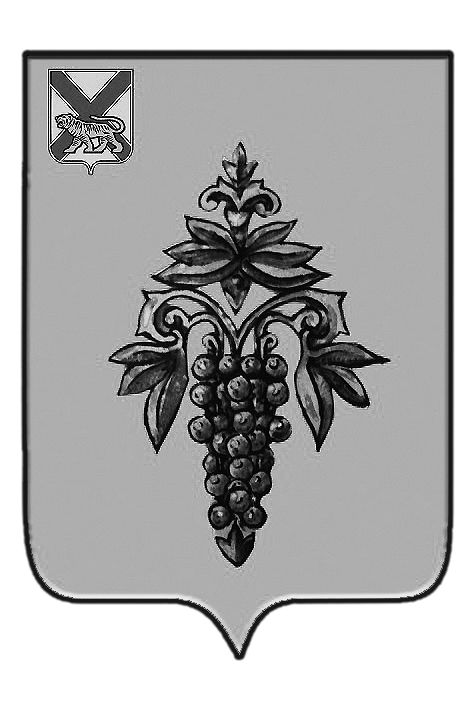 ДУМА ЧУГУЕВСКОГО МУНИЦИПАЛЬНОГО РАЙОНА Р  Е  Ш  Е  Н  И  ЕВ соответствии с Федеральным законом от 06 октября 2003 года № 131 – ФЗ «Об общих принципах организации местного самоуправления в Российской Федерации», Заключением Контрольно-счетного комитета Чугуевского муниципального района, Уставом Чугуевского муниципального района, Дума Чугуевского муниципального районаРЕШИЛА:	1. Принять решение Думы Чугуевского муниципального района «О внесении изменений в решение Думы Чугуевского муниципального района от 19 декабря 2017 года № 150-НПА «О районном бюджете на 2017 год и плановый период 2018 и 2019 годов».2. Направить указанное решение главе Чугуевского муниципального района для подписания и опубликования.ДУМА ЧУГУЕВСКОГО МУНИЦИПАЛЬНОГО РАЙОНА Р  Е  Ш  Е  Н  И  ЕПринято Думой Чугуевского муниципального района«28» апреля  2017 годаСтатья 1.Внести в решение Думы Чугуевского муниципального района от 19 декабря 2016 года № 150-НПА «О районном бюджете на 2017 год и плановый период 2018 и 2019 годов» следующие изменения:1) статью 1 изложить в следующей редакции:Статья 1. ОСНОВНЫЕ ХАРАКТЕРИСТИКИ И ИНЫЕ ПОКАЗАТЕЛИ РАЙОННОГО БЮДЖЕТА НА 2017 ГОД И ПЛАНОВЫЙ ПЕРИОД 2018 И 2019 ГОДОВ1.1. Утвердить основные характеристики районного бюджета на 2017 год:1) общий объем доходов районного бюджета - в сумме  669 997,45 тыс. рублей;2) общий объем расходов районного бюджета - в сумме 684 008,00 тыс. рублей;3) размер дефицита районного бюджета - в сумме 14 010,55 тыс. рублей.4) предельный объем муниципального долга Чугуевского района - в сумме 5000,00 тыс. рублей;5) верхний предел муниципального долга Чугуевского района на 01 января 2018 года - в сумме 5000,00 тыс. рублей.1.2. Утвердить основные характеристики районного бюджета на 2018 год и 2019 год:1) прогнозируемый общий объем доходов районного бюджета на 2018 год - в сумме 613 141,60 тыс. рублей, в том числе объем безвозмездных поступлений от других бюджетов бюджетной системы Российской Федерации – в сумме 312 075,60 тыс. рублей, и на 2019 год - в сумме 617 335,50 тыс. рублей, в том числе объем безвозмездных поступлений от других бюджетов бюджетной системы Российской Федерации – в сумме 312 075,60 тыс. рублей2) общий объем расходов районного бюджета на 2018 год - в сумме 618 141,60 тыс. рублей, в том числе условно утвержденные расходы – в сумме 7 652,00 тыс. рублей, на 2019 год – в сумме 622 335,50 тыс. рублей, в том числе условно утвержденные расходы – в сумме 15 513,00 тыс. рублей;3) размер дефицита районного бюджета на 2018 год - в сумме 5 000,00 тыс. рублей, на 2019 год – в сумме 5 000,00 тыс. рублей;4) предельный объем муниципального долга Чугуевского района на 2018 год и верхний предел муниципального долга Чугуевского района на 01 января 2019 года - в сумме 5 000,00 тыс. рублей;5) предельный объем муниципального долга Чугуевского района на 2019 год и верхний предел муниципального долга Чугуевского района на 01 января 2020 года - в сумме 5 000,00 тыс. рублей.1.3. Установить иные показатели районного бюджета на 2017 год:1) источники внутреннего финансирования дефицита районного бюджета согласно приложению 1 к настоящему решению;2) объем бюджетных ассигнований на исполнение публичных нормативных обязательств в сумме 3 729,00 тыс. рублей, направляемых на компенсацию части платы, взимаемой с родителей (законных представителей) за присмотр и уход за детьми, посещающими образовательные организации, реализующие общеобразовательные программы дошкольного образования.1.4. Установить иные показатели районного бюджета на плановый период 2018 и 2019 годов:1) источники внутреннего финансирования дефицита районного бюджета со-гласно приложению 2 к настоящему решению;2) объем бюджетных ассигнований на исполнение публичных нормативных обязательств на 2018 год - в сумме 3 729,00 тыс. рублей, и на 2019 год - в сумме 3729,00 тыс. рублей, направляемых на компенсацию части платы, взимаемой с родителей (законных представителей) за присмотр и уход за детьми, посещающими образовательные организации, реализующие общеобразовательные про-граммы дошкольного образования.»;2) приложение 1 к решению изложить в редакции приложения 1 к настоящему решению;3) приложение 3 к решению изложить в редакции приложения 2 к настоящему решению;4) приложение 4 к решению изложить в редакции приложения 3 к настоящему решению;5) приложение 7 к решению изложить в редакции приложения 4 к настоящему решению;6) приложение 8 к решению изложить в редакции приложения 5 к настоящему решению;7) приложение 10 к решению изложить в редакции приложения 6 к настоящему решению;8) приложение 12 к решению изложить в редакции приложения 7 к настоящему решению;9) приложение 14 к решению изложить в редакции приложения 8 к настоящему решению.Статья 2.Настоящее решение вступает в силу со дня его официального опубликования. «28» апреля 2017г.№ 196 – НПА От 28.04.2017г.№ 196  О внесении изменений в решение Думы Чугуевского муниципального района от 19 декабря 2016 года № 150-НПА «О районном бюджете на 2017 год и плановый период 2018 и 2019 годов»О внесении изменений в решение Думы Чугуевского муниципального района от 19 декабря 2016 года № 150-НПА «О районном бюджете на 2017 год и плановый период 2018 и 2019 годов»Председатель ДумыЧугуевского муниципального района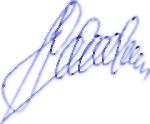 П.И.ФедоренкоО внесении изменений в решение Думы Чугуевского муниципального района от 19 декабря 2016 года № 150-НПА «О районном бюджете на 2017 год и плановый период 2018 и 2019 годов»О внесении изменений в решение Думы Чугуевского муниципального района от 19 декабря 2016 года № 150-НПА «О районном бюджете на 2017 год и плановый период 2018 и 2019 годов»Глава Чугуевского муниципального района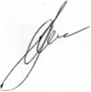 А.А.Баскаков